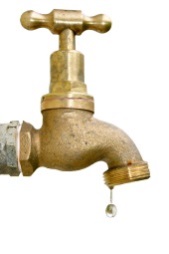 As you can see below, our system had no violations.  We’re proud that your drinking water meets or exceeds all federal and state requirements.  We have learned through our monitoring and testing that some constituents have been detected.  The EPA has determined that your drinking water IS SAFE at these levels.As you can see below, our system had no violations.  We’re proud that your drinking water meets or exceeds all federal and state requirements.  We have learned through our monitoring and testing that some constituents have been detected.  The EPA has determined that your drinking water IS SAFE at these levels.As you can see below, our system had no violations.  We’re proud that your drinking water meets or exceeds all federal and state requirements.  We have learned through our monitoring and testing that some constituents have been detected.  The EPA has determined that your drinking water IS SAFE at these levels.As you can see below, our system had no violations.  We’re proud that your drinking water meets or exceeds all federal and state requirements.  We have learned through our monitoring and testing that some constituents have been detected.  The EPA has determined that your drinking water IS SAFE at these levels.As you can see below, our system had no violations.  We’re proud that your drinking water meets or exceeds all federal and state requirements.  We have learned through our monitoring and testing that some constituents have been detected.  The EPA has determined that your drinking water IS SAFE at these levels.As you can see below, our system had no violations.  We’re proud that your drinking water meets or exceeds all federal and state requirements.  We have learned through our monitoring and testing that some constituents have been detected.  The EPA has determined that your drinking water IS SAFE at these levels.As you can see below, our system had no violations.  We’re proud that your drinking water meets or exceeds all federal and state requirements.  We have learned through our monitoring and testing that some constituents have been detected.  The EPA has determined that your drinking water IS SAFE at these levels.As you can see below, our system had no violations.  We’re proud that your drinking water meets or exceeds all federal and state requirements.  We have learned through our monitoring and testing that some constituents have been detected.  The EPA has determined that your drinking water IS SAFE at these levels.As you can see below, our system had no violations.  We’re proud that your drinking water meets or exceeds all federal and state requirements.  We have learned through our monitoring and testing that some constituents have been detected.  The EPA has determined that your drinking water IS SAFE at these levels.TEST RESULTSTEST RESULTSTEST RESULTSTEST RESULTSTEST RESULTSTEST RESULTSTEST RESULTSTEST RESULTSTEST RESULTSRADIOACTIVE CONTAMINANTSRADIOACTIVE CONTAMINANTSRADIOACTIVE CONTAMINANTSRADIOACTIVE CONTAMINANTSRADIOACTIVE CONTAMINANTSRADIOACTIVE CONTAMINANTSRADIOACTIVE CONTAMINANTSRADIOACTIVE CONTAMINANTSRADIOACTIVE CONTAMINANTSContaminantCollectionDateHighestLevelDetectedRange of LevelsDetectedMCLGMCLUnitsViolationLikely Source of Contamination Gross Alpha emitters   Excluding radon and uranium20183.51.9-3.5015pCi/LNErosion of natural depositsCombined Radium226/22820183.82.5-3.805pCi/LNErosion of natural depositsINORGANIC CONTAMINANTSINORGANIC CONTAMINANTSINORGANIC CONTAMINANTSINORGANIC CONTAMINANTSINORGANIC CONTAMINANTSINORGANIC CONTAMINANTSINORGANIC CONTAMINANTSINORGANIC CONTAMINANTSINORGANIC CONTAMINANTSContaminantCollectionDateHighestLevelDetectedRange of LevelsDetectedMCLGMCLUnitsViolationLikely Source of ContaminationNitrate (measured as Nitrogen)20192.60.81– 2.61010ppmNRunoff from fertilizer use; Leaching from septic tanks, sewage; Erosion of natural depositsLEAD AND COPPERLEAD AND COPPERLEAD AND COPPERLEAD AND COPPERLEAD AND COPPERLEAD AND COPPERLEAD AND COPPERLEAD AND COPPERLEAD AND COPPERContaminantCollection DateMCLGAction Level (AL)90th Percentile# Sites over ALUnitsViolationLikely Source of ContaminationCopper20181.31.30.0060ppmNErosion of natural deposits; Leaching from wood preservatives; Corrosion of household plumbing systemsLead2018015.480ppbNCorrosion of household plumbing systems; Erosion of natural depositsDISINFECTANTS AND DISINFECTION BY-PRODUCTSDISINFECTANTS AND DISINFECTION BY-PRODUCTSDISINFECTANTS AND DISINFECTION BY-PRODUCTSDISINFECTANTS AND DISINFECTION BY-PRODUCTSDISINFECTANTS AND DISINFECTION BY-PRODUCTSDISINFECTANTS AND DISINFECTION BY-PRODUCTSDISINFECTANTS AND DISINFECTION BY-PRODUCTSDISINFECTANTS AND DISINFECTION BY-PRODUCTSDISINFECTANTS AND DISINFECTION BY-PRODUCTSContaminantCollectionDateHighestLevelDetectedRange of LevelsDetectedMRDLGMRDL/MCLUnitsViolationLikely Source of ContaminationChlorine2019.7.54-.844MRDL=4ppmNWater additive used to control microbesTrihalomethanes(TTHMs)20194.54.5 – 4.5n/aMCL= 80ppbNBy-product of drinking water disinfectant